Faculty Senate Executive Committee Minutes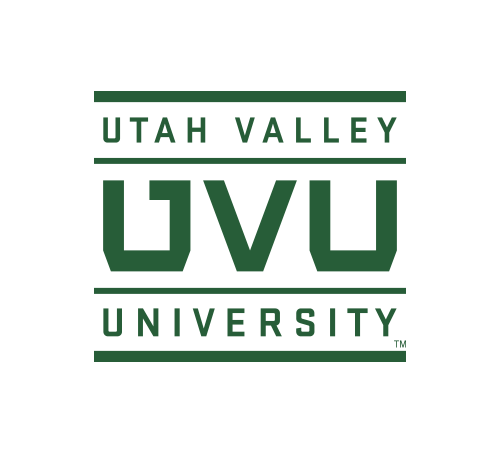 September 26, 2017FL 516, 3:00-5:00 pmPresent: Pauli Alin, Jon Anderson, Howard Bezzant, Clay Brown, Kat Brown, Karen Cushing, Lindsay Gerber, Dianne McAdams-Jones, Jeff Olson, Jim Pettersson, Craig Thulin, Sean TolmanVisitors:  Frank YoungExcused or Absent:  Anthony Morris (Library)	Call to order – 3:02 PMApproval of Minutes from September 12, 2017. Minutes approved.FACILITIES – Frank YoungParking stalls counted every Tuesday and Wednesday. Recent counts revealed there were 287 open student stalls between 11:00am-Noon and 120 faculty stalls open during this same period. Majority clusters of open stalls at EE and HP building. UTA buses should be running every 15 minutes from HP. Collected @$200,000 in fines fall 2016.Enforcement of faculty lots – Reviewed guidelines from 2015 when last updated. Patrol faculty and red lots during first week of school, but not student lots. Fall 2016, issued 1378 tickets first month just to students that were parked in faculty spots. Young also noted that as an faculty/staff, can park in yellow lot if nothing available in green lot.Frank Young will have Barbara Young provide an update and respond to questions at the next Senate meeting.Olson inquired if the revenue from the parking structure could be used to fund another parking structure. Young responded that that structure is just beginning to pay for itself.ADMINISTRATIVE UPDATESSVPAAPBA is coming up in the next few weeks. Olson spoke with a new faculty member and shared the transparency of the process. Thulin reported that the conversations conflict with teaching schedules at times. Olson responded that very few faculty members attend and when comments are made, they are taken seriously. VPs have been asked to reallocate systematically. Determination is to keep education affordable for our students.Faculty Recruitment will begin shortly. Academic Affairs (AA) will provide additional funds to expand the diversity of the search pools and provide broader advertising, if needed. AA considering bringing individual from Oregon State to provide techniques and language that will improve the search processes.AVPAAPolicy 638 – Post-Tenure Review should go forward to President’s Council this week.Discussion regarding dissemination of information to faculty and how to get messages delivered or heard. Consider adding that funds are available for searches to Search Committee Guidelines.OIT has asked for the names of two faculty members to serve on the Employee Termination and Deprovisioning Committee to review processes for removal of access to university systems and resources for faculty/staff/students after they leave the institution.LIBRARYLiterature Review on faculty participation is in progress, but needs additional time.Olson would like to expand the research to include studies on the relationship of faculty research and teaching. Thulin would like to keep it a separate literature review. Alin will add that to the Faculty Excellence on Teaching Taskforce.DEBATE CALENDARPolicies 207 – Internal Audit, 638 – Post-Tenure Review, and 655 – Graduate Faculty are on President’s Council calendar for September 28. Will put policies as Information Items. Will remove from agenda if they do not move forward to next stage.Policy 654 – Faculty Merit PayConnelly reported that part of issue is lack of seeing guidelines. Major discussion is whether merit should be based upon the mission of the institution. UVU’s mission is now a state statute and no longer just a USHE directed mission. Olson shared that we need teaching universities because we have so many students that need special assistance and guidance to be productive citizens.Research should be engaged with students and should feed them. ExCo affirmed that UVU should not take on the State in regards to the mission.Connelly feels there are two procedural paths: 1) institutionally, this is a done deal. Senate should spend their time establishing processes or 2) as a body put forward comments, but know they are not going anywhere. Thulin feels the conversation needs to be open and frank now. This policy is prelude to Post-Tenure. He noted that support of the mission is the starting point of the discussion.Olson reported that Regents lost authority to approve programs with this legislation, but given greater authority, to be sure we stay within our mission. If we start moving outside our mission, they have the mandate to reign us back. They were also given authority to eliminate programs.Brown shared that if 95% of faculty are going to allow 5% of faculty to control a conversation, then faculty are preventing themselves from receiving merit. Faculty that want merit need some guidance and not be afraid to speak up. There is nothing to stop a department from its own criteria stating that research is important and informs teaching. Olson feels the conversation related to merit should be how research and creative works fits in within the criteria. You satisfy expectations for teaching and then you have other exceeds expectations areas. The question really is can you get merit pay and merely satisfy the expectations for teaching. Favor a focus on teaching.Gerber supported the need to address both issues in discussion. Connelly noted if Section 4.2 is the issue, the conversation should be germane to language change in 4.2.Anderson recommended prefacing four points to begin the discussion: 1) UVU Mission Statement, 2) USHE Statement, 3) State Statute, and 4) Regents Policy R312.7.1.2.Thulin will draft introduction language of non-negotiables for ExCo review prior to distribution to Faculty Senate. Potential policies for discussion are 207, 655, and 638 dependent on outcome of President’s Council.DISCUSSIONCampus-wide Conversation on Inclusion and Diversity – Wednesday, 11/8, 2-4 pm, Centre Stage. ExCo will invite Kyle Reyes to present the Inclusion Annual Report on 10/31.Effective Teaching Task Force Recommendations. Will put on agenda as Consent Item.SOE – Suzie CoxCHSS – Michaela Sawyer (Alternate - Mark Lentz)COS – Mark Wathen (Alternate - Shaunna McGhie)CTC – Jonathan Allred (Alternate - Matt North)UC – Marc JorgensenSOA – Amanda CrabbWSB – Moh El-Saidi CHPS – No nominationsEmployee Termination and Deprovisioning Committee – need faculty recommendation for committee to determine process to remove individuals from the UVU email and HR systems once have left university.Clay BrownPrimer for Commenting on PoliciesAnderson will write a primer on timing for policy comments. Will address how to add comments, identifying individuals, and recommended revisions.Will be campus-wide open forum prior to the NWCCU site visit. Lina Makin will present on 10/17.Seth Gurell would like to present on Hybrid/Online Rubric. Date undetermined.Anderson will follow-up with IRI on presentation date.OTL Advisory Committee – Gerber reported waiting on response from COS. Have nominations, but need to conduct the elections. She will see if can run elections.Anderson sent email to Hans-Joerg Tiede inquiring about visiting UVU as guest speaker. Waiting on response. Bylaws – no new changes.Benefits Committee addressing tuition benefits issue.AGENDAReviewed proposed agenda.Meeting adjourned at 5:00 p.m.ACTION ITEMSDraft Policy 654 introduction language for discussion (Thulin)Invite Kyle Reyes to present Inclusion Annual Report on 10/31. (Anderson)Draft Primer for policy comments. (Anderson)Follow-up with IRI re presentation date. (Anderson)Follow-up with COS Standing Committee Chair re OTL Advisory Committee election. (Gerber)